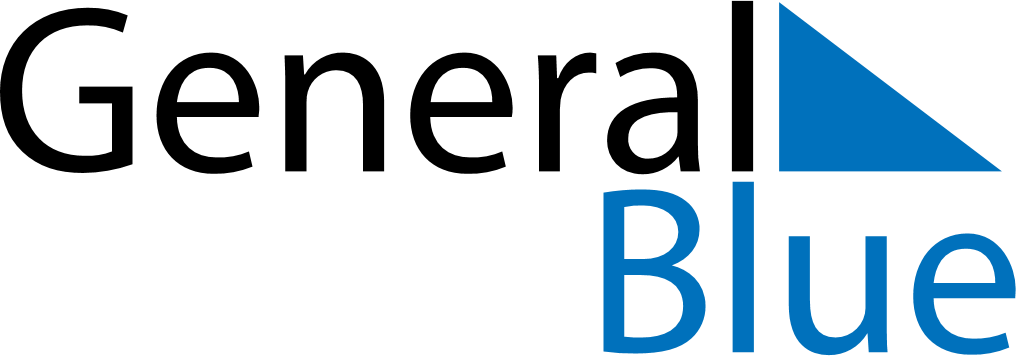 May 2027May 2027May 2027May 2027SwedenSwedenSwedenMondayTuesdayWednesdayThursdayFridaySaturdaySaturdaySunday112Labour DayLabour Day34567889Ascension Day1011121314151516Whitsun EveWhitsun EvePentecost1718192021222223Whit Monday2425262728292930Mother’s Day31